VI. ERANSKINAERROTAZIO FONDOAREN AZALPEN-MEMORIAAzaldu zein den errotazio-fondoaren helburua, diru edo espezie bidezkoa den zehaztuta.Azaldu maileguaren zenbatekoa –bai guztira, bai pertsonako–, aplikatuko den interes-tasa eta gabealdia. Era berean, azaldu hartzaileei eskatuko zaizkien bermeak eta bestelako baldintzak.Azaldu mailegua itzultzeko kronograma, kobratu ezin direnen kontrola, itzulketarekin zenbateko diru-sarrerak aurreikusten diren eta horiek zertarako erabiliko diren.Azaldu errotazio-fondoa kudeatuko duen organoak nola funtzionatzen duen.Azaldu errotazio-fondoa izeneko partidaren aurrekontua (partidaren zenbateko osoaren justifikazioa, bai eta zer kontzeptuk osatzen duten).  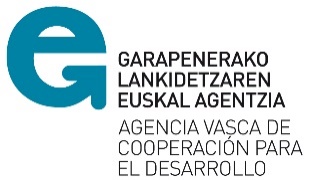 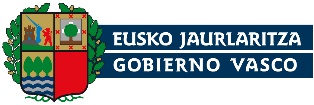 Garapenerako Lankidetzaren Euskal AgentziaGarapenerako Lankidetzaren Euskal AgentziaGarapenerako Lankidetzaren Euskal AgentziaGarapenerako Lankidetzaren Euskal AgentziaAZALPEN MEMORIA: ERROTAZIO FONDOAAZALPEN MEMORIA: ERROTAZIO FONDOAAZALPEN MEMORIA: ERROTAZIO FONDOAAZALPEN MEMORIA: ERROTAZIO FONDOAErakunde eskatzailea:Erakunde eskatzailea:Tokiko erakundea: Tokiko erakundea: Herrialdea:Herrialdea:Izenburua:Izenburua:Memoriaren data:  Memoriaren data:  Harremanetarako pertsona: Posta elektronikoa:Harremanetarako pertsona: Posta elektronikoa:Telefono zenbakia:Telefono zenbakia: